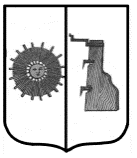 Новгородская область АДМИНИСТРАЦИЯ  БОРОВИЧСКОГО МУНИЦИПАЛЬНОГО РАЙОНАПОСТАНОВЛЕНИЕ                                                        г.БоровичиО внесении изменений в муниципальную программу«Формирование цифровой экономики на территорииБоровичского муниципального района»Администрация Боровичского муниципального района                                            ПОСТАНОВЛЯЕТ:1. Внести изменения в муниципальную программу «Формирование цифровой экономики на территории Боровичского муниципального района» (далее муниципальная программа), утвержденную постановлением Администрации муниципального района от 05.11.2020 № 2804: 1.1. Изложить пункт 5 паспорта муниципальной программы в редакции:«5. Объемы и источники финансирования муниципальной программы в целом и по годам реализации:* объем финансирования уточняется при формировании бюджета на очередной финансовый год    и на плановый период.»;1.2. Заменить в разделе «IV. Мероприятия муниципальной программы» в графе 7:строки 2.1.3 цифры «105,0» на «161,0»;строки 4.1.3 цифры «249,3» на «477,8»;строки «Всего» цифры «1686,0» на «1970,5».кн22. Опубликовать постановление в приложении к газете «Красная искра» - «Официальный вестник» и разместить на официальном сайте Администрации Боровичского муниципального района.ЗаместительГлавы администрации района   С.Ю. Гетманова21.12.2021№ 3781ГодИсточник финансирования (тыс. рублей)*Источник финансирования (тыс. рублей)*Источник финансирования (тыс. рублей)*Источник финансирования (тыс. рублей)*Источник финансирования (тыс. рублей)*Годобластной бюджетфедеральный бюджетбюджет муниципаль-ного районавнебюджетные средствавсего1234562021--1970,51970,52022--1027,31027,32023927,3927,32024877,3877,3Всего4802,44802,4